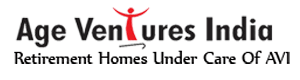 AMENDMENT  TO CORONA VIRUS PROTOCOLDear Parksiders,Namaskaram!We hope you have been well looked after within the constraints that exist in today’s scenario. There have been some element of discomfort expressed  by some of our Residents. We understand that. As days roll by the stress and anxiety that develops by living isolated may increase and reflect in ones behaviour externally.To reduce the impact we have tried to arrange for the following:Supply of groceriesSupply of fruits and vegetables Supply of medicineSupply of milk and news paperSupply of freshly cooked food in the apartmentsSome element of housekeepingReduced external daily manpower to the minimum.We have just yesterday initiated social interaction through Zoom videoconferencing , we aretrying to singing as was done earlier and other activities as well.Unfortunately inspite of these we are still facing unpleasant incidents , may I request all to kindly exercise some restrain please.We had a police team also come in and informed the Residents not to go out and if they need to meet , not more than four at a distance of 6 ft.In view of this we are making the following changes.Restriction on going out are to be kept as it is , there are few cases of straying out may I very humbly request not to do. We cannot physically stop doing so.We urge you all to maintain social distancing and not more than 4 togather.All common spaces are closed and have not been cleaned , they would possibly have stale air and dust, we will stsrt opening and cleaning them from 12th onwardsWe are now marking circles in group of 4 six feet apart. Each group 10 ft away. This way we can have around 3 group in the space around flagpost, 4 in the atrium, and atleast one behind amphi theatre. In one or two groups we will place a table so that if any group wants to play a game like cards or some other game can play provided they maintain six feet distance. Each sitting on a corner and table kept angular.We hope this will provide full control as per advisory of the State yet some amount of fresh air.We do get requests for exceptions, but as you all know an exception becomes a precedence to be quoted for next exception.          Kindly bear along with all your community members.This is a period that required community before Self. Stay home stay safe ; With kind regardsArun Gupta  